InstructionsComplete this form to notify the State Archivist of lost public records. This form must be signed by the CEO or the authorised delegate of your agency.Only complete the sections relevant to your lost records and provide as much information as you can. All fields in relevant sections are mandatory unless otherwise specified.A separate form must be completed for each business system OR for each set of records that require notification to the State Archivist of lost public records.Please return completed form/s in PDF format, along with any supporting documentation, to QSA Government Records Innovation, rkqueries@archives.qld.gov.au.QSA may seek additional information or clarification from your agency when assessing this application.Find out more about the application process, and lost recordsDetailsAgency name: Please provide details about the incident that led to the records being lost.Is your agency responsible for these records under the Public Records Act 2002?  Yes 	 No If no, which agency is responsible?Business systems (for digital records): Please provide details of the relevant business system (if applicable)System custodian:Name of system:Whole-of-government identifier:Date system first deployed:Name of agency that commissioned or developed the system:Physical records (e.g. paper)What was the records last known location? Remedial actionCan the records be recreated from existing records or other sources (e.g. hardcopy files, backup copies, recordkeeping system)? Yes	 NoWhat remedial action was taken or considered. What is the impact of the loss of the public records on the business of the agency? (For example, these records are required for current or pending legal action or an RTI application).What is the impact of the loss of the damaged records on the community?What measures have the agency put in place to reduce the risk of further loss of public records in the future?EvidencePlease attach any supporting evidence such as an assessor’s report, photographs of the incident leading to the loss of the public records, and/or statutory declaration regarding the loss of the public records.Please list any documentation attached in support of this application in the table below.To add more rows: after entering text in relevant row, click the  (+) at the end of the row as required.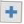 Listing of lost recordsTo add more rows: after entering text in relevant row, click the  (+) at the end of the row as required.ApprovalDetails about the person completing the notificationName:Title:Email:	Phone:CEO/Authorised delegate approval I confirm my public authority has supplied all relevant information relating to this disposal applicationName:Title:Signed	DateNote: This form can be signed digitally if your agency has appropriate processes in place to ensure the signature’s authenticity. Digitally signed forms must be saved as PDF before submitting to QSA. Attachment No.Document titleRecord descriptionDate rangeQuantity(e.g. 6 boxes, 2 registers, 20 metres)FormatDisposal authorisation(e.g. 1121 or QDAN474v.5 12.1.4).Retention periodCan the record be recreated? Y/N